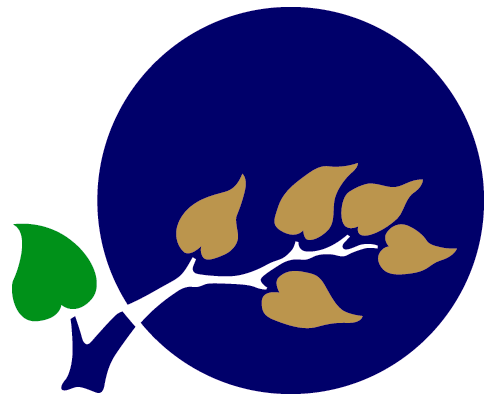 DOM UPOKOJENCEV CENTER, LJUBLJANATabor 10, 1000 LjubljanaVPRAŠALNIK ZA OBISKOVALCAO EPIDEMIOLOŠKI POIZVEDBI ZA KORONA VIRUSOM (COVID-19)Ime in priimek stanovalca: ________________________________1. Ali ste imeli v zadnjih 14 dneh enega od naslednjih simptomov?2. Ali ste bili v zadnjih 14 dneh pred obiskom Doma v stiku z  osebo, ki je kazala znake okužbe oziroma je bilo kasneje ugotovljeno, da je okužena?DA                  NEV kolikor ste na katerokoli vprašanje odgovorili pozitivno, se pred obiskom Doma najprej posvetujete s svojim zdravnikomS podpisom potrjujem resničnost vseh navedb ___________________OSNOVNI PODATKI OBISKOVALCAOSNOVNI PODATKI OBISKOVALCAIme in priimek NaslovTelefonska št.Datum izpolnjevanja:DANE1. povišano telesno temperaturo  (37,5 C)2. kašelj3. nahod4. boleče grlo5. bruhanje/driska